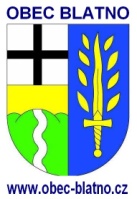 Obecní úřad BlatnoBlatno č.p. 1, 430 01OZNÁMENÍNároku na osvobození či úlevu od místního poplatku za  provoz systému shromažďování, sběru, přepravy, třídění, využívání a odstraňování komunálních odpadů dle OZV č. 3/15PŘI VYPLŇOVÁNÍ SE ŘIĎTE POKYNY NA DRUHÉ STRANĚ!Poplatník (plnoletý oznamovatel): ………………….………………………………………………Datum narození: ……………………………………………………………………………………..Adresa trvalého pobytu v ČR: ………………………………………………………………………Telefon / email: ………………………………………………………………………………………Úleva/osvobození pro nezletilé děti:                              …………………………………………… ……………………………………………………………………………………………………………………………………………………………………………………Důvod úlevy / osvobození od místního poplatku (označte zvolenou možnost)Ústavní péče, pobyt v domovech a  zařízeních dle čl. 5, odst. 1, písm. OZV č. 3/2015Výkon trestu odnětí svobody nebo umístění ve vazběOsoby s trvalým místem pobytu v místě ohlašovnyNezajíždění svozové techniky – č.p. 21 Bečov, č.p. 24 KvětnovStudent denního studia školy umístěné  mimo Ústecký krajV případě, že zaniknou důvody  pro osvobození či úlevu, pro které toto oznámení podávám, zavazuji se oznámit tuto skutečnost do 15ti dnů Obecnímu úřadu Blatno a beru na vědomí, že pokud tuto povinnost poruším, může být osvobození či úleva zrušena.V Blatně dne …………………    				…………………………………………                                                                                Podpis poplatníka (oznamovatele)POKYNY K VYPLNĚNÍ OZNÁMENÍ K ÚLEVĚ / OSVOBOZENÍ OD MÍSTNÍHO POPLATKU ZA KOMUNÁLNÍ ODPADPoplatník (oznamovatel)Každý poplatník, který dle obecně závazné vyhlášky o místním poplatku za komunální odpad (dále jen OZV) splňuje podmínky o úlevu/osvobození od místního poplatku, si vyplňuje oznámení sám za sebe, za nezletilé děti je oznámení vyplňováno jejich zákonným zástupcem. Důvod úlevy / osvobození od místního poplatkuDůvod na úlevu / osvobození od místního poplatku za komunální odpad je potřeba doložit dokladem v termínu uvedeném v OZV:Ústavní péče, pobyt v domovech a  zařízeních:potvrzení zařízení o tomto pobytuVýkon trestu odnětí svobody nebo umístění ve vazběpotvrzení o pobytu vystavené vězeňskou službou nebo usnesením souduStudent denního studia školy umístěné  mimo Ústecký krajpotvrzení zařízení o tomto pobytuVýsledek O výsledku nebude poplatník (oznamovatel) písemně vyrozuměn.V případě předložených nedostatečných dokladů bude poplatník (oznamovatel)  vyrozuměn e-mailem nebo obyčejnou listovní zásilkou s možností doplnění požadovaných dokladů do termínu podání dle OZV. Pokud toto neučiní v termínu, bude mu místní poplatek vyměřený v plné výši. Vyplněný formulář (včetně dokladů) odevzdávejte:osobněObecní úřad Blatno, podatelnadatovou schránkou92haqxse-mailemuradblatno@centrum.czPoznámky úřadu :                                                                                   Sp.zn:Oznámení bylo projednáno dne :                     S výsledkem :             a)  vyhověno                                    b)  zamítnuto                                                                                                                 podpis pracovníka :